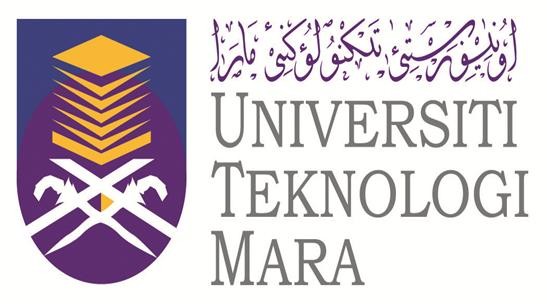 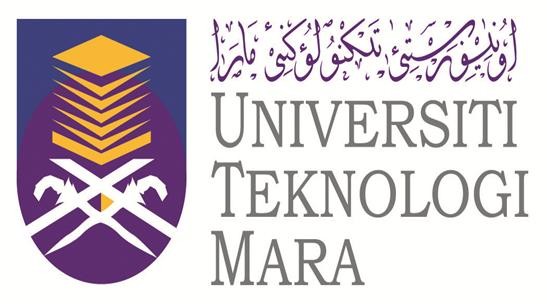 KERTAS CADANGAN PROJEK AKTIVITI PENGAJARAN DAN PEMBELAJARAN: KEUSAHAWANAN BERSTRUKTUR (PROJEK TAHUN    )FAKULTI PERLADANGAN DAN AGROTEKNOLOGIKANDUNGAN PENGENALANOBJEKTIFLATAR BELAKANG PENGUSAHA PROJEK3.1 CARTA ORGANISASI3.2 FUNGSI DAN TANGGUNGJAWAB3.3 RESUME AHLIMAKLUMAT ASAS PROJEK4.1 KELUASAN PLOT4.2 JENIS VARIETI4.3 KAPASITI POKOK4.4 TEMPOH PERLAKSANAAN PROJEK4.5 JANGKA MASA MEMUNGUT HASIL4.6 SASARAN HASILJADUAL PERLAKSANAAN PROJEKANALISA PASARAN6.1 STRATEGI PEMASARANASPEK KEWANGANPENUTUPLAMPIRAN NAMA PEMOHON : TAJUK PROJEK: AKTIVITI KEUSAHAWANAN PROJEK TANAMAN………………………TEMPOH PROJEK :BilPerkaraMuka Surat1.0Pengenalan2.0Objektif3.0Latar Belakang pengusaha projek3.1 Carta Organisasi3.2 Fungsi dan tanggungjawab3.3 Resume ahli 4.0Maklumat asas projek4.1 Keluasan plot4.2 Jenis variety4.3 Kapasiti pokok 4.4 Tempoh perlaksanaan projek4.5 Jangka Masa memungut hasil 4.6 Sasaran hasil5.0Jadual perlaksanaan projek6.0Analisa pasaran 6.1 Strategi pemasaran7.0Aspek kewangan 7.1 Kos permulaan projek7.2 Anggaran permulaan projek7.3 Anggaran penyata pendapatan7.4 Agihan Pendapatan8.0Penutup9.0 Lampiran BILJAWATANFUNGSI NO. KAD PENGENALANNO. KAD PELAJAR